Добрый день уважаемые родители и дети! А вы ребята  уже решили, кем  хотите стать, когда вырастите?Отгадайте загадку:Лучше всех спортсмена знает,
Во всём ему он помогает.
Сражаться учит, побеждать
И бодрость духа не терять.
(Тренер)Сегодня вы окажитесь в мире профессии – тренер по спорту.Основной успех любых спортсменов зависит не только от личных качеств и упорных тренировок, но и от того, кто будет с ними рядом, кто направит в нужную сторону. Естественно, что это может быть только тренер. Тренером  называют инструктора, который руководит занятиями, следит за правильностью выполнения физических упражнений. Хотите сегодня стать тренером? Тогда зовите скорей папу и маму, брата  или сестру, это будет очень здорово!. Разминкаhttps://www.youtube.com/watch?v=QuqQcy6DsGEhttps://www.youtube.com/watch?v=QuqQcy6DsGEhttps://www.youtube.com/watch?v=zGIV7Xa9RkwГимнастикаhttps://yandex.ru/video/preview/?filmId=1271187078947591554&reqid=1586885195366438-985916547479487496603050-sas1-8830-V&suggest_reqid=1274339157358195952397367681922&text=прыг+скок+пожарныеВоркаут для детейhttps://www.youtube.com/watch?v=fgxR1PiEiDk&t=46sЙога для детейhttps://www.youtube.com/watch?v=pdCvuiheAsoТанцуем чику-рикуhttps://www.youtube.com/watch?v=ICuvAMk33pQ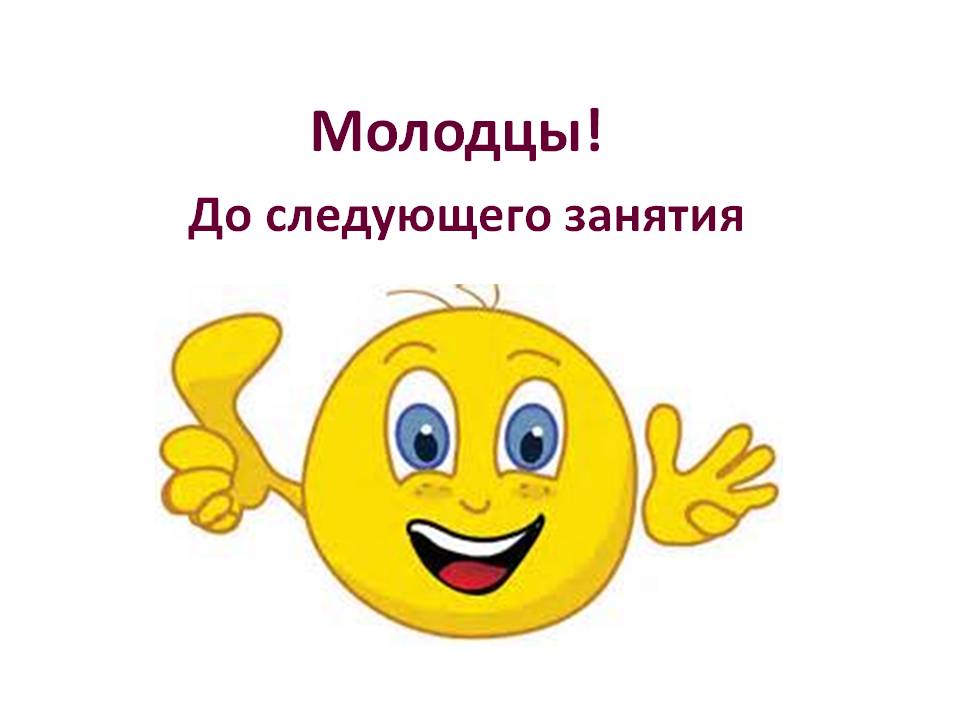 